Час полезной информации «Лес наш добрый, лес могучий, лес зеленый – друг наш лучший!»19 сентября в МКОУ «СОШ № 2» г. Поворино в  1 «А» и 2 «А» классах библиотекарь Детского отдела Попова С. Н. провела мероприятие «Лес наш добрый, лес могучий, лес зеленый – друг наш лучший!», которое было посвящено отмечаемому 17 сентября Дню леса.Цели  и задачи часа:- развить интерес к животному и растительному миру леса;- развивать логическое мышление;   - научить  работать в группе; - воспитать уважение к братьям нашим меньшим, бережное отношение к природе. 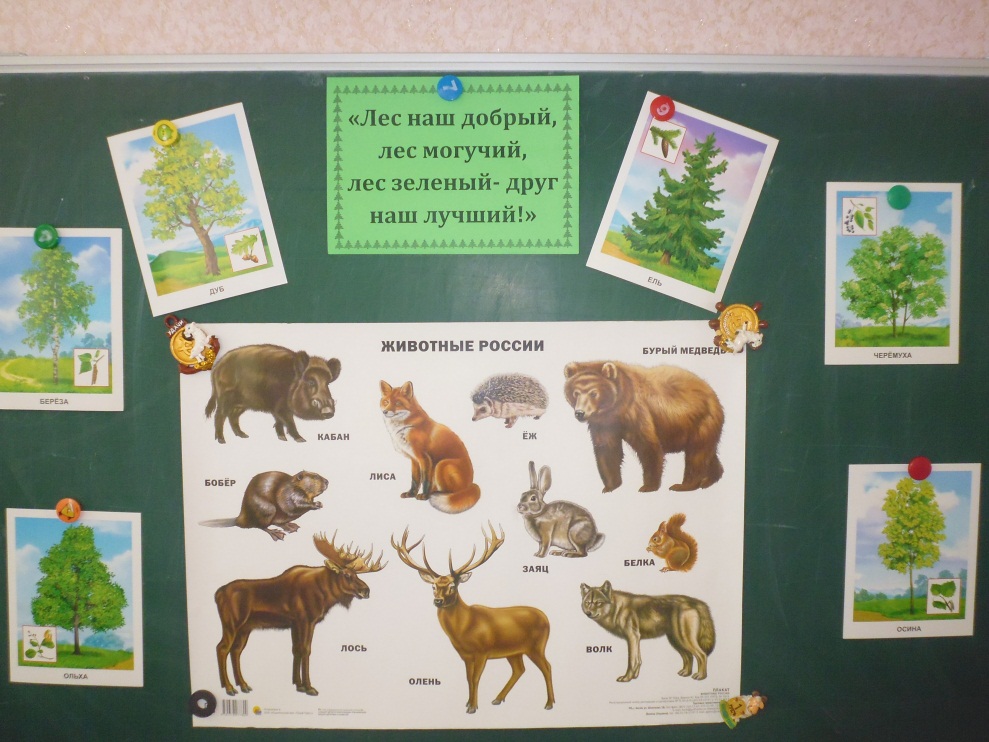 Мероприятие началось с рассказа ведущей о пользе леса для людей.Вначале мероприятия ребята побывали на  «Полянке загадок». Дети отгадывали загадки о деревьях и животных, населяющих лес. Затем они познакомились с понятием «Ярусы леса». В игровой форме ребята узнали и вспомнили, какие кусты, травы, цветы, грибы растут в лесу. Для этого детям нужно было из предоставленных карточек с написанными на них буквами собрать нужное слово - название того, что растет в лесу, например: ромашка, сыроежка, подосиновик, ландыш, клюква и т. д. 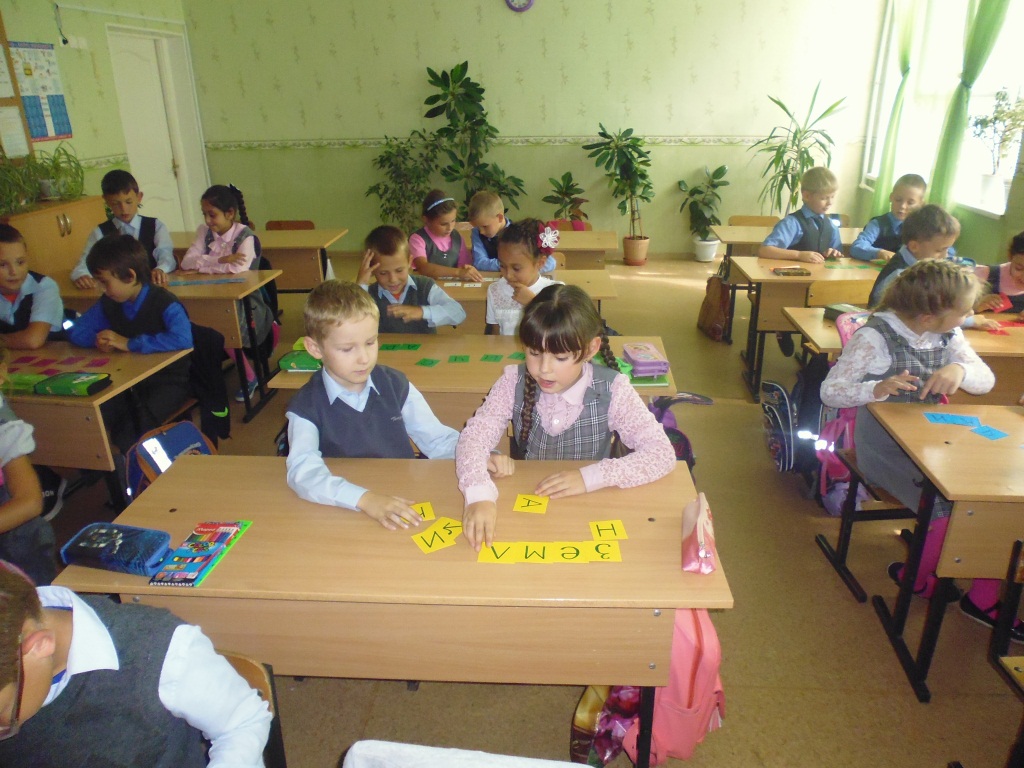 В ходе программы школьники не оставили без внимания и животный мир леса. Они вспоминали жителей леса: птиц, зверей, насекомых, рассказывали о встрече с ними.Затем ребята по словесному описанию угадывали животных – обитателей леса.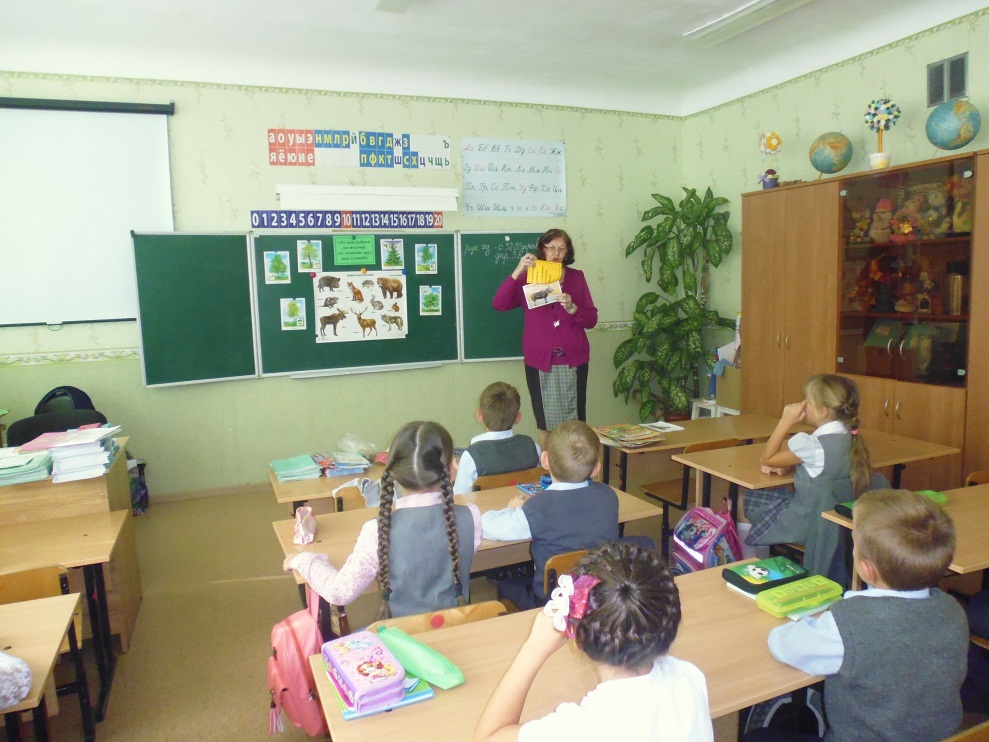 Задание «Соедини вместе» заставило  учащихся призадуматься. Им нужно было  из предложенных карточек выбрать любую с изображением животного,  а затем подобрать    картинку, чем же питается этот лесной  житель.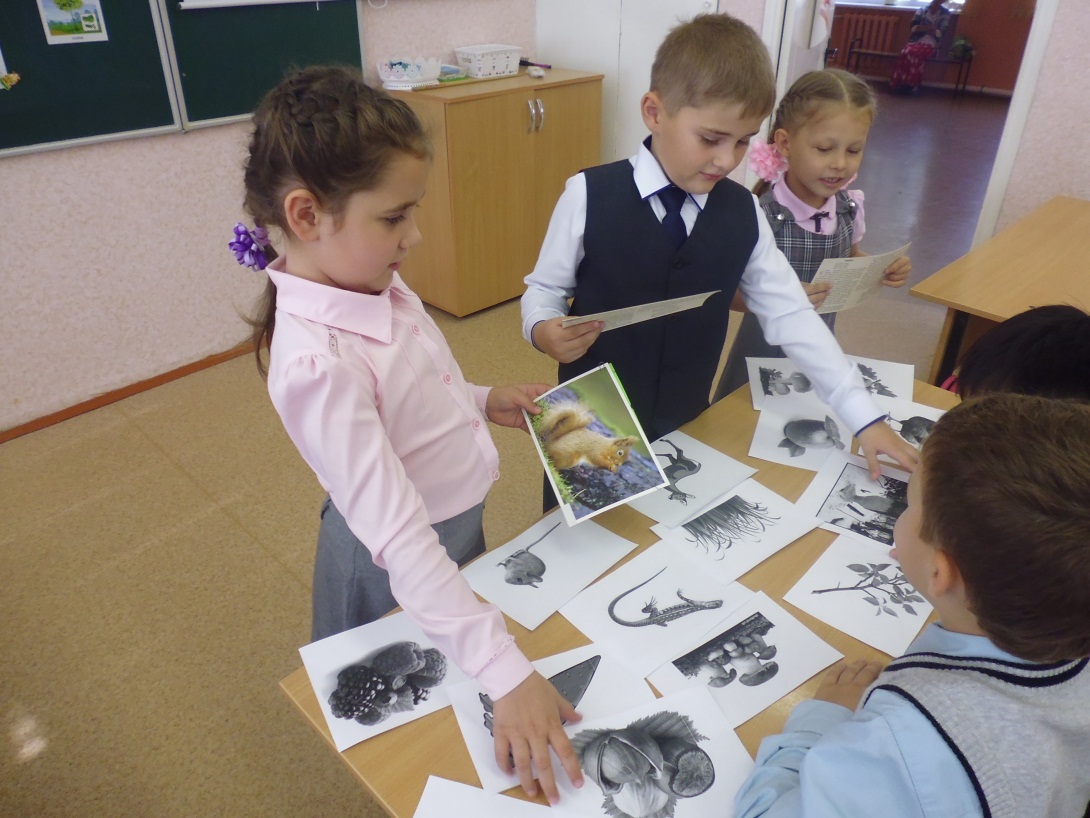 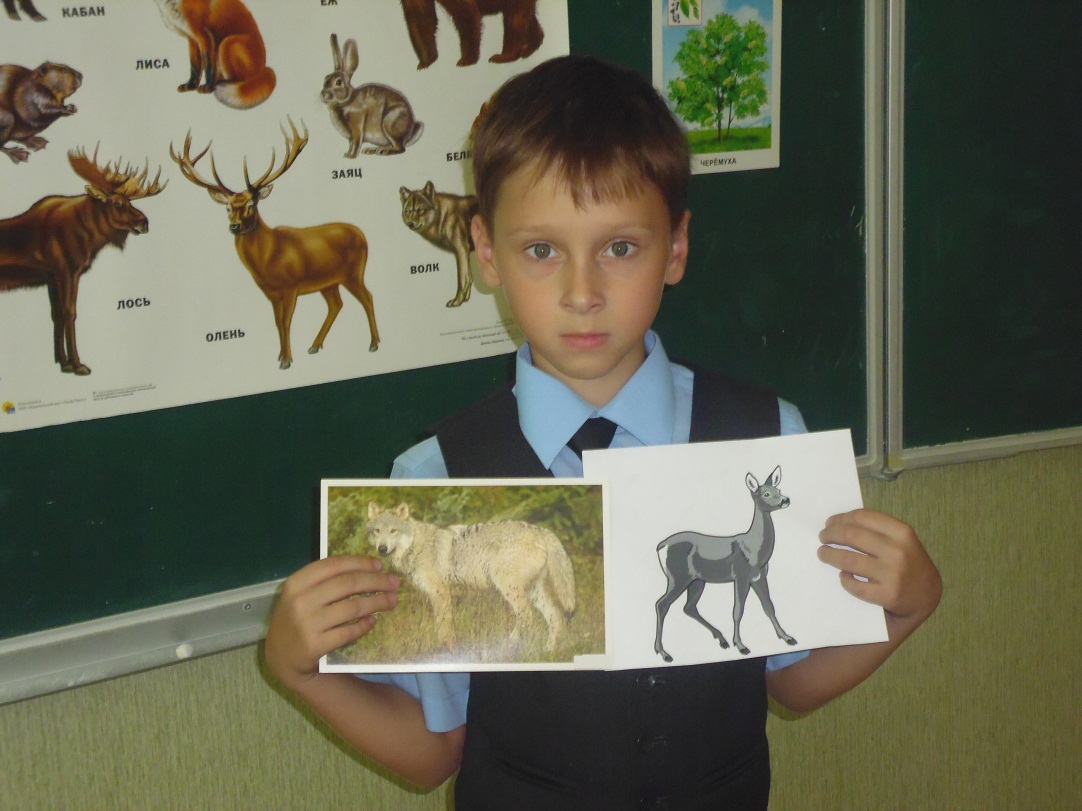 Все игровые задания очень понравились детям, они хорошо с ними справились.В заключение часа полезной информации  дети вместе со Светланой Николаевной сформулировали для себя правила поведения в лесу и на природе. В конце мероприятия школьники познакомились с красочными книгами о животных леса, которые есть в Детском отделе и получили приглашение посетить  библиотеку.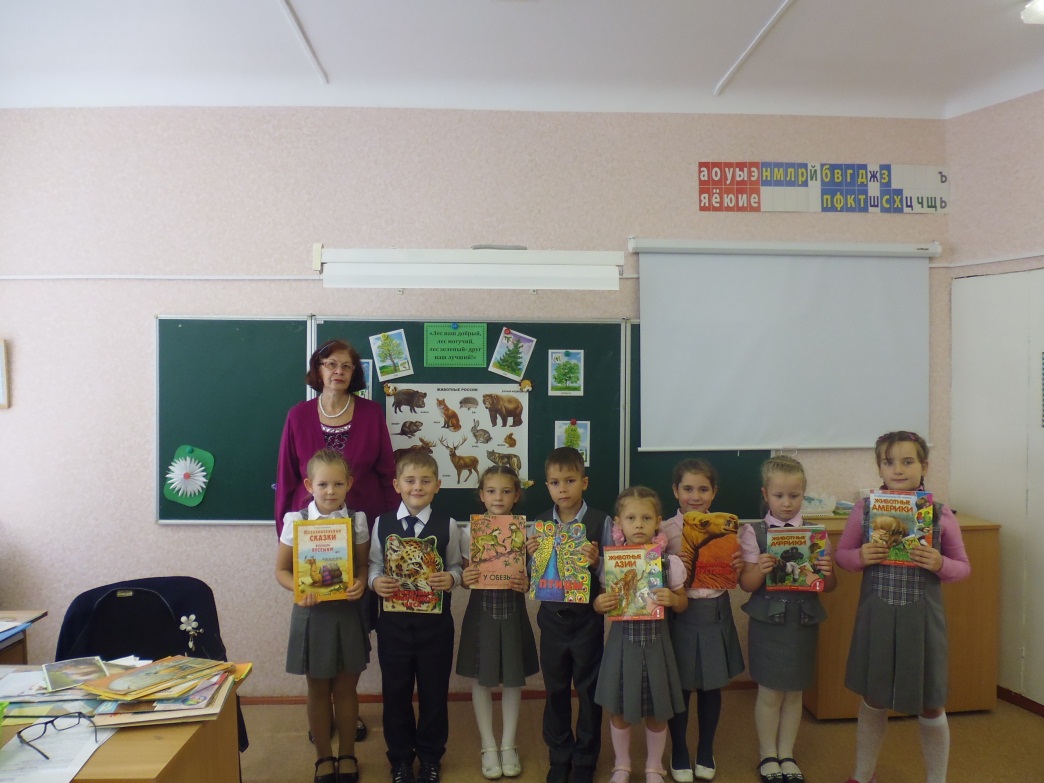 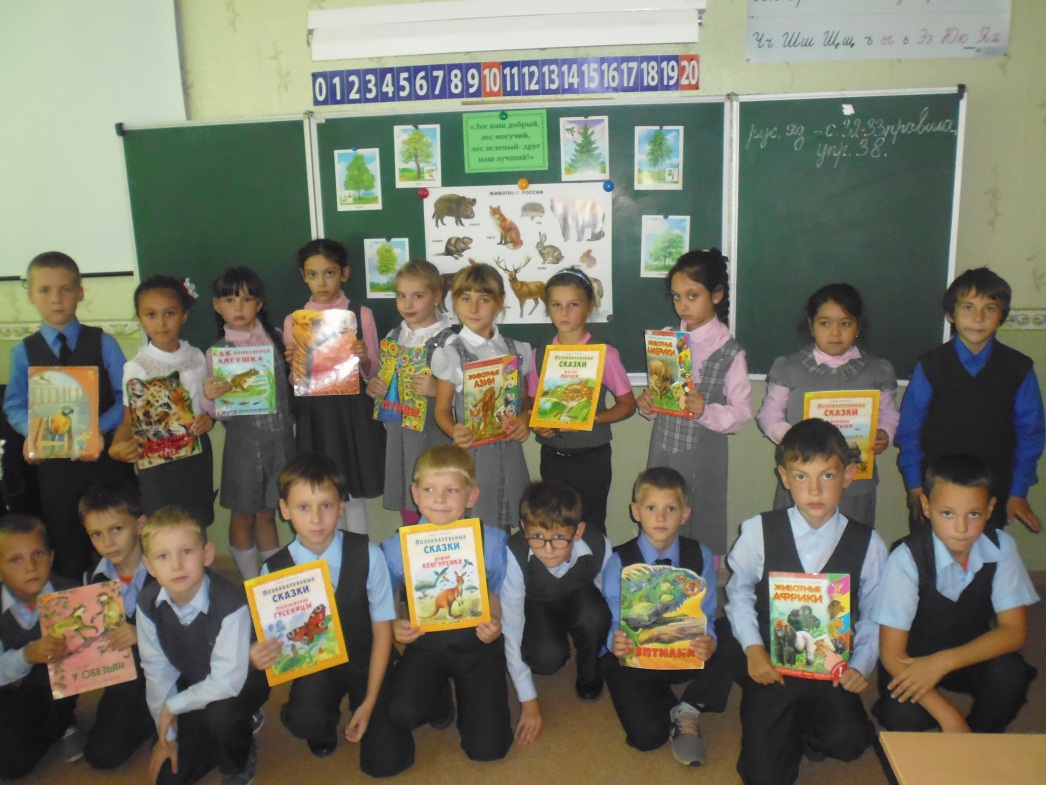 Всего в программе приняли участие 47 человек.